КАК К НАМ ДОБРАТЬСЯ ИЗ МОСКВЫ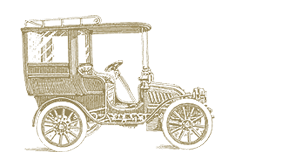 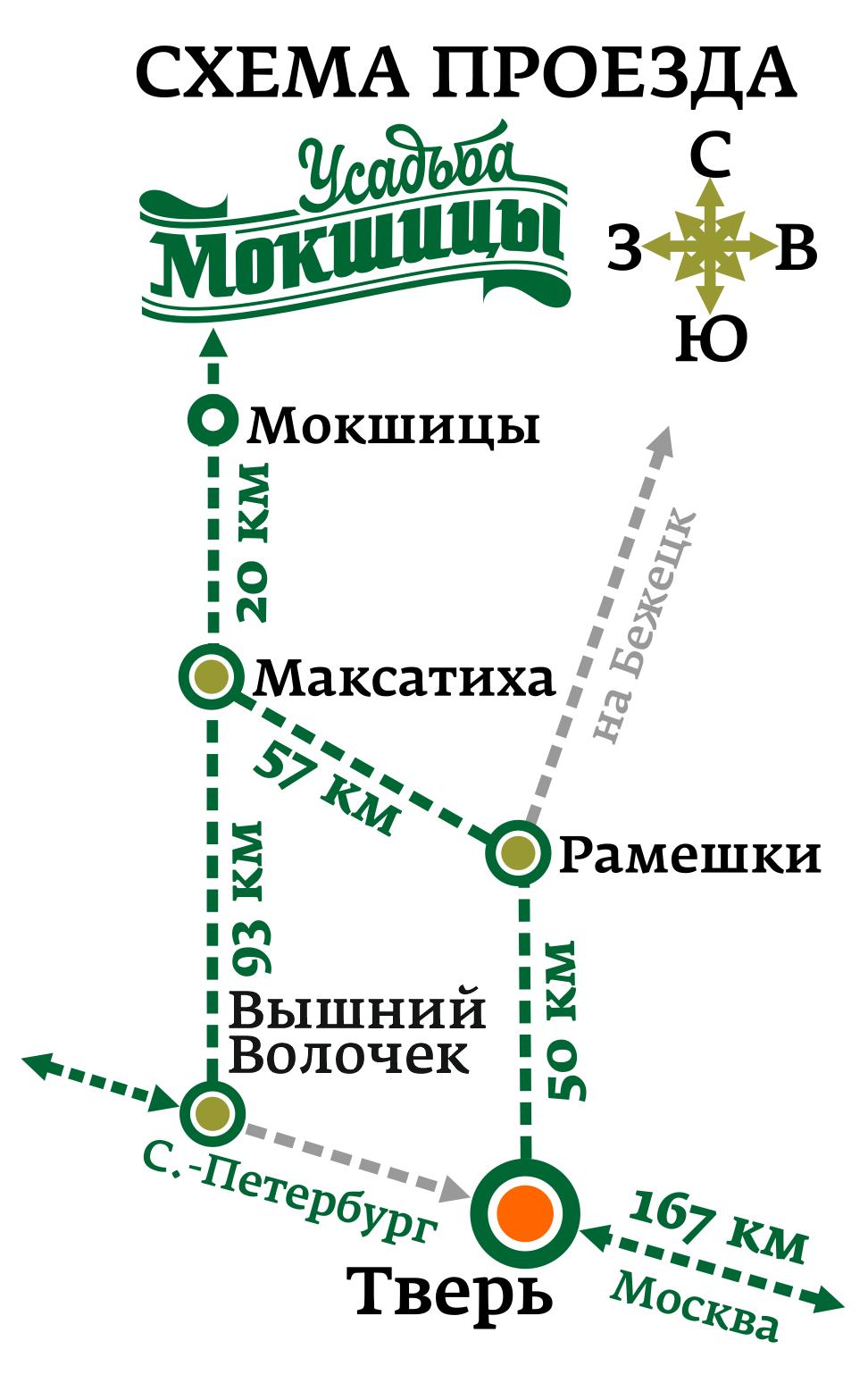 